Додаток 11
до Порядку обліку
платників податків і зборів
(пункт 9.4)Форма № 34-ОПНЗАПИТ 
про надання довідки про взяття на облік платника податків, 
відомості щодо якого не підлягають включенню 
до Єдиного державного реєструСпосіб подання запиту: (необхідне зазначити)Повне найменування / прізвище, ім’я, по батькові (за наявності) платника податків2. Код та найменування контролюючого органу або ДПІ, до якого подається заява3. Код та найменування ДПІ обслуговування4. Спосіб отримання довідки: (необхідне зазначити) в електронній формі через електронний кабінет платника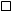  поштою (за податковою адресою) беспосередньо у контролюючому органі особисто або представником, уповноваженою особою (за довіреністю)Код та найменування контролюючого органу або ДПІ, в якій платник бажає отримати довідку(заповнюється у разі встановлення позначки про отримання довідки безпосередньо у контролюючому органі / ДПІ)5. Відомості про особу, яка подала запит:(необхідне зазначити)__________
*  серія (за наявності) та номер паспорта заначаються лише для фізичних осіб, які через свої релігійні переконання відмовляються від прийняття реєстраційного номера облікової картки платника податків та офіційно повідомили про це відповідний контролюючий орган і мають відмітку у паспорті.{Порядок доповнено новим Додатком 11 згідно з Наказом Міністерства фінансів № 662 від 13.12.2021}особисто абопредставникомпоштоюв електронній формі
через електронний кабінет платникауповноваженою особою(за довіреністю)1. Податковий номер або серія (за наявності)
та номер паспорта платника податків*керівникфізична особа, яка провадитьнезалежну професійну діяльністьпредставникуповноважена особа(за довіреністю)реєстраційний номер облікової картки платникаподатків або серія (за наявності) та номер паспорта*_____________________________________(прізвище, ім’я, по батькові (за наявності))__________________(підпис)__________________(дата)